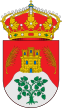 AYUNTAMIENTO DE LA PARRILLAAVISO IMPORTANTEESTAFAANTE LA PRESENCIA DURANTE EL DIA DE AYER POR EL PUEBLO DE UNA PERSONA QUE SE HACÍA PASAR POR ENCARGADO DE LAS REVISIONES DE GAS, QUEREMOS ALERTAR DE QUE SE TRATA DE UNA ESTAFA COMO PUDIMOS COMPROBAR DE MANERA OFICIAL.YA LO HEMOS PUESTO EN CONOMICIENTO DEL PUESTO DE  LA GUARDIA CIVIL DE TUDELA DE DUERO PERO AQUELLAS PERSONAS QUE HAYAN SIDO ENGAÑADAS DEBERAN PERSONARSE EN DICHO CUARTEL PARA INTERPONER LA CORRESPONDIENTE DENUNCIA.A SU VEZ,  LES RECORDAMOS QUE TANTO EN EL CASO DE LAS REVISIONES DE LA LUZ, DEL GAS Y DE LA TELEFONÍA,  ÉSTAS DEBEN SER ANUNCIADAS CON ANTELACION Y POR ESCRITO, Y NUNCA SE ABONAN EN EL MOMENTO.POR LO TANTO, SI NO HEMOS RECIBIDO UNA CARTA COMUNICÁNDONOS QUE SE VAN A PERSONAR EN NUESTRA  CASA PARA EFECTUAR LA REVISION, Y AUNQUE LA PERSONA QUE ACUDE A  LOS DOMICILIOS SE IDENTIFIQUE CON CARNET APARENTEMENTE HOMOLOGADO, NO DEBEMOS PERMITIRLE LA ENTRADA Y MENOS AUN ABONARLE CANTIDAD ALGUNA. 